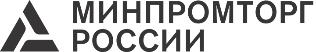 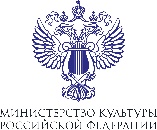 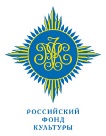 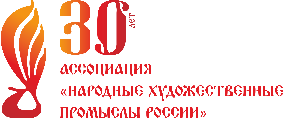 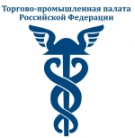 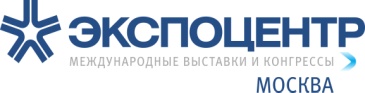 XXX Выставка-ярмарканародных художественных промыслов России«ЛАДЬЯ. Зимняя сказка-2021»В целях поддержки отечественных производителей и продвижения продукции промыслов на российском и зарубежном рынках, совершенствования художественного уровня и мастерства, повышения квалификации специалистов отрасли, популяризации народного искусства Ассоциацией «Народные художественные промыслы России» с 15 по 19 декабря 2021 года в ЦВК «Экспоцентр» проводится крупнейшая в стране Выставка-ярмарка народных художественных промыслов «ЛАДЬЯ. Зимняя сказка-2021», которая состоится при соблюдении всех необходимых мер безопасности по предупреждению распространения коронавирусной инфекции (COVID-19).Выставка организуется при поддержке Министерства экономического развития Российской Федерации, Министерства культуры Российской Федерации, ООГО «Российский фонд культуры», Министерства промышленности и торговли Российской Федерации, Торгово-промышленной палаты Российской Федерации. Мероприятие включено в сводный план участия Минпромторга России в выставочных и конгрессных мероприятиях, проводимых на территории Российской Федерации и за рубежом в 2021 году (приказ от 31.12.2020 г. №4817).Соорганизатор выставки – АО «ЭКСПОЦЕНТР». Выставочный проект «ЛАДЬЯ. Зимняя сказка-2021» позволит объединить усилия и создать дополнительные возможности для поддержки и развития отрасли народных промыслов в это непростое время, когда из-за пандемии коронавирусной инфекции, вызвавшей серьёзные проблемы во всех сферах бизнеса, организации народных промыслов оказались наиболее пострадавшей отраслью российской экономики.«ЛАДЬЯ» – единственный выставочный проект России, который представляет весь спектр народного искусства в стране. Ежегодно Выставка признается социально значимой и пользуется огромной популярностью у москвичей и гостей столицы. В выставке примут участие творческие объединения, индивидуально работающие мастера и ремесленники из большинства регионов России.Площадь выставки составит более 25 000 кв.м.Выставка является не только творческой лабораторией, авторитетной профессиональной площадкой, но и коммуникационной средой для развития деловой активности участников и гостей выставки - диалога, дискуссий, погружения в проблематику развития отрасли. Гости мероприятия смогут увидеть собранную вместе богатейшую палитру народных художественных промыслов со всей России, оценить новые возможности и векторы развития отрасли, познакомиться с новинками, найти новых клиентов и наладить новые партнёрские отношения.По традиции свои лучшие изделия представят всемирно известные промыслы и центры народного искусства: Хохлома и Городец, Ростовская финифть, Гжель, Кисловодский фарфор, Кадомскийвениз, Вологодское, Елецкое и Михайловское кружево, Кизляр, Златоуст, Кубачи, Жостово,Торжокскиезолотошвеи, Палех, Холуй, Мстёра и многие-многие другие. Наряду с предприятиями промыслов и мастерами, работающими индивидуально, в выставке примут участие образовательные учреждения, ведущие подготовку кадров для предприятий промыслов.Благодаря содействию Департамента инвестиционной политики и развития малого и среднего предпринимательства Минэкономразвития России и центров «Мой бизнес», функционирующих в рамках реализации национального проекта «Малое и среднее предпринимательство и поддержка индивидуальной предпринимательской инициативы», более 40 субъектов Российской Федерации, в том числе из таких отдалённых, как Камчатский край, Республика Алтай и Бурятия, Архангельская и Тюменская области, Алтайский край и другие, смогут представить свои экспозиции. Это особенно важно для отрасли, так как большинство промыслов и сотни тысяч самозанятых мастеров имеют ограниченные возможности самостоятельно участвовать в выставочных проектах.  Участие в выставке коллективных стендов субъектов Российской Федерации позволит не только представить всё разнообразие традиционных промыслов и ремёсел региона, но и даст возможность презентовать лучшие туристические маршруты в местах традиционного бытования промыслов, объединяющие туристские комплексы на базе действующих предприятий промыслов, музейные и выставочные центры, площадки для интерактивных туристских программ.Впервые в выставке в составе коллективных стендов примут участие мастера и ремесленники Амурской области и Ненецкого автономного округа.Снова на выставке будет представлен коллективный стенд мастеров и ремесленников интернет-платформы «Ярмарка мастеров» (livemaster.ru). Совместный проект, направленный на увеличение каналов сбыта продукции представителей отрасли народных художественных промыслов, – мероприятие, реализуемое в рамках подписанного соглашения о сотрудничестве между Ассоциацией «Народные художественные промыслы России» и интернет-платформой «Ярмарка мастеров».Экспозиция выставки будет сформирована по отраслевому принципу: салоны фарфора и керамики, лаковой живописи, художественной резьбы по дереву и кости, росписи по металлу, художественного ткачества и ковроделия, художественной обработки металла и кожи, хрусталя и стекла и т.д.Участники выставки представят новые образцы изделий народных художественных промыслов признанного художественного достоинства, а также возможности своих организаций по приёму туристических групп и индивидуальных туристов.В рамках «ЛАДЬИ» пройдёт круглый стол для представителей региональных органов исполнительной власти и организаторов коллективных региональных стендов, на котором участники обменяются мнениями по многим проблемам отрасли, поделятся лучшими практиками, примут решение о дальнейших совместных действиях.По традиции центральная экспозиция выставки станет тематической – в её рамках пройдёт Всероссийская выставка-конкурс «Охота в произведениях мастеров и художников народных художественных промыслов России «Московский сокольничий», посвящённая поэтизированным в произведениях мастеров народных художественных промыслов, живописи и скульптуре эпизодам из охотничьей жизни и уникальной природе нашей страны. «Город мастеров» откроет секреты профессионального мастерства – ведущие художники промыслов и мастера продемонстрируют старинные техники изготовления изделий промыслов: роспись по дереву, ткани и металлу, гончарство, резьба по кости, камню и дереву, лепка игрушки, ковка, кружевоплетение, ювелирное искусство. Для юных посетителей организуется детская площадка с занимательными мастер-классами по различным видам промыслов и ремёсел.Широкая концертная программа пройдёт на сценических площадках выставки. Участие в программе примут как профессиональные артисты, так и творческие коллективы со всей России, состоятся показы моделей одежды российских дизайнеров.Всё это позволит выставке стать не только рабочей площадкой, которая используется в качестве маркетингового инструмента для создания товаропроводящей сети промыслов, но и зрелищно-развлекательным мероприятием, адресованным современной аудитории, в том числе, молодёжной и детской. «ЛАДЬЯ. Зимняя сказка-2021» — это мир удивительной неповторимой красоты традиционной культуры народов России, радующий плодами вдохновения талантливых и умелых мастеров. Здесь приветствуется талант, креативные идеи, встречаются и общаются люди, влюблённые в народное искусство и российскую культуру!Время работы выставки «ЛАДЬЯ. Зимняя сказка-2021»:15 декабря – с 12:00 до 19:00;16-18 декабря – с 10:00 до 19:00;19 декабря – с 10:00 до 17:00.Адрес: Москва, Краснопресненская наб., 14, cт. метро "Выставочная",ЦВК «ЭКСПОЦЕНТР», павильоны № 2 залы 1, 2, 3 и №8 залы 1,2, 3.Дирекция Выставки: (499) 124-08-09,124-48-10, 124-25-44e-mail: nkhp-vistavki@mail.ruАккредитации СМИ: пресс-центр (495) 605-71-54, 605-68-28Наиболее полная информация на сайте выставки www.ladya-expo.ru,а также на сайте организатора www.nkhp.ruООГО «Российский фонд культуры» – общероссийская общественно-государственная организация, одна из крупнейших в России в сфере культуры и искусства. При поддержке Фонда были созданы десятки новых региональных музеев, проведены более 4500 всероссийских выставок, фестивалей, концертов и конкурсов; изданы уникальные книги; учреждены периодические издания во многих регионах страны. При непосредственном содействии и участии Фонда были возращены на Родину более 130 000 памятников истории и культуры. Большинство из них переданы в музеи, библиотеки и архивы страны и включены в состав негосударственной и государственной частей Музейного и Архивного фондов Российской Федерации. Ежегодно Фонд выделяет гранты в различных направлениях искусства, поддерживая театральную, издательскую, музыкальную и другие виды деятельности в сфере искусства и культуры. Разветвлённая региональная сеть филиалов и представительств позволяет Фонду проводить культурную и просветительскую деятельность на всей территории нашей страны, направленную на сохранение и приумножение культурного наследия России. https://rcfoundation.ru/ГЕНЕРАЛЬНЫЕ ИНТЕРНЕТ-ПАРТНЕРЫ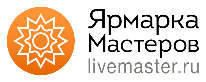 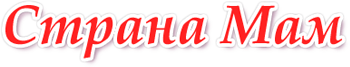 ПАРТНЕР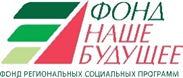 ИНФОРМАЦИОННЫЕ ПАРТНЕРЫ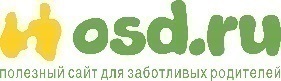 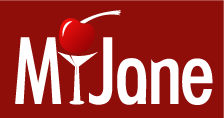 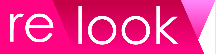 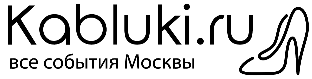 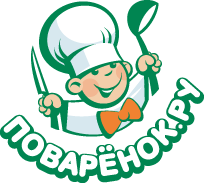 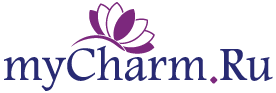 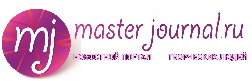 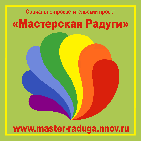 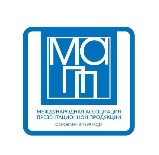 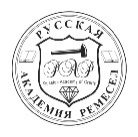 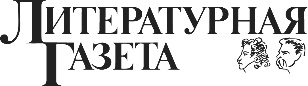 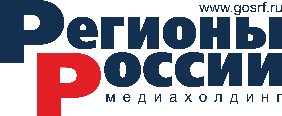 